Kolokwium 2 – Wersja N1Utwórz nowy projekt – nazwij go swoim numerem albumu. Wszystkie polecenia wykonaj w ramach jednego projektu. Uwaga: nie możesz tworzyć nowych pól w klasach, modyfikatory dostępu mają nie być zmieniane. Metody własne można dodawać (bez konstruktorów), ale ich liczba powinna być jak najmniejsza.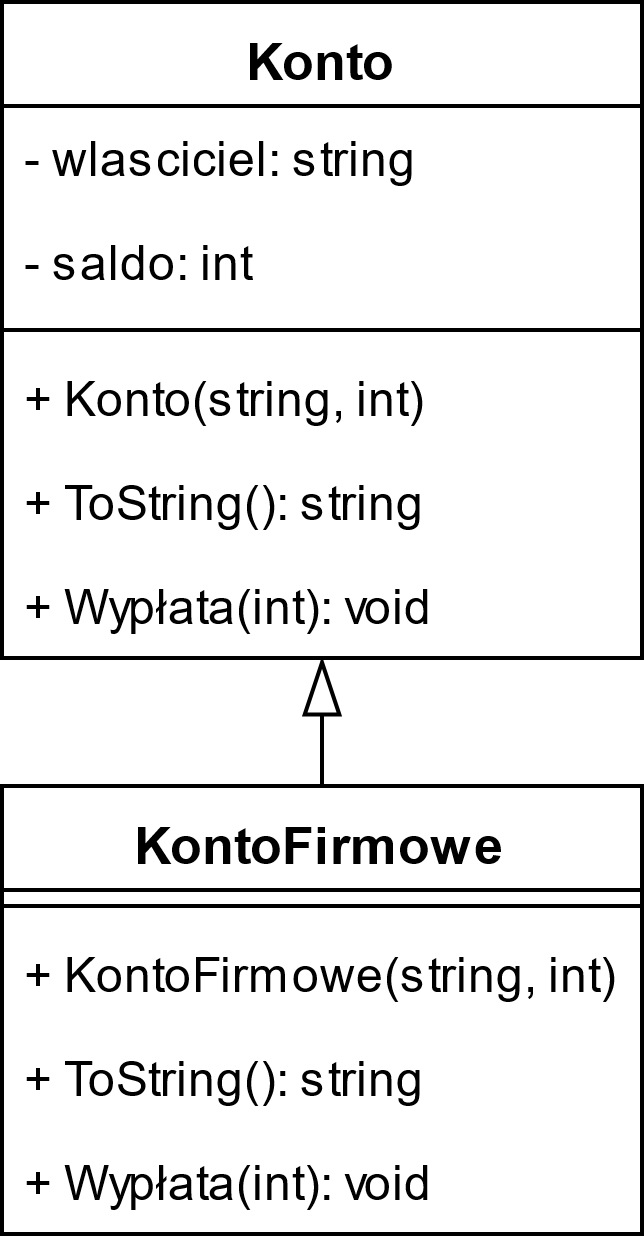 Wykonaj kod zgodnie z diagramem UML (po prawej):wszystkie konstruktory mają inicjować oba pola w klasieprzesłonięta metoda ToString w zależności od klasy ma zwrócić następujący string, np.
Konto: właściciel: Jan, saldo:500.
Konto firmowe, właściciel: Zodiak, saldo: 23400.metoda Wyplata w klasie Konto ma być wirtualna i zmniejszać pole saldo o parametr metody,metoda Wyplata w klasie KontoFirmowe ma być przesłonięta oraz ma wywołać zachowanie z klasy bazowej a potem pomniejszyć pole saldo o 10.W Main wykonaj czynności:stwórz listę bank w typie List<Konto>,dodaj na listę bank po 3 konta (zwykłe) i konta firmowe,dla wszystkich elementów z listy bank wywołaj metodę Wyplata z parametrem 100,wypisz elementy z listy bank na konsoli.W Main wykonaj dodatkowe czynności: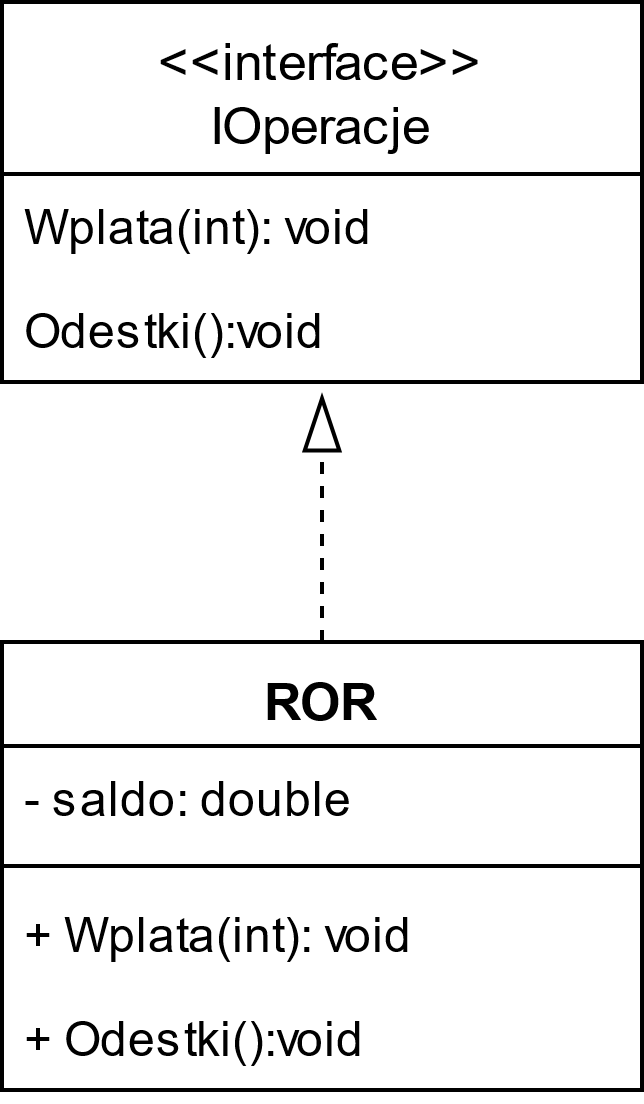 posortuj elementy z listy bank z punku 2 wg pola wlasciciel odwrotnie alfabetycznie.wypisz elementy z listy bank na konsoli.odwróć kolejność elementów na liście bank.Zgodnie z diagramem UML (po lewej) stwórz interfejs i klasę.w klasie nie twórz jawnie żadnego konstruktora,zaimplementuj metodę Wplata tak, aby powiększała pole saldo o parametr metody,zaimplementuj metodę Odestki tak, aby jeśli pole saldo jest dodanie, powiększyła je o 5; jeśli pole saldo jest ujemne, pomniejsz pole saldo o 10.w Main wywołaj co najmniej raz każdą z metod interfejsu.W Main wykonaj czynności:oddziel wcześniejszy kod linijką komentarza.pobierz od użytkownika liczbę typu double, a następnie stwórz obiekt typu ROR, ustaw mu pole saldo z pobranej liczby.zabezpiecz program by nie wyrzucał wyjątków.Zgodnie z diagramem UML stwórz klasę.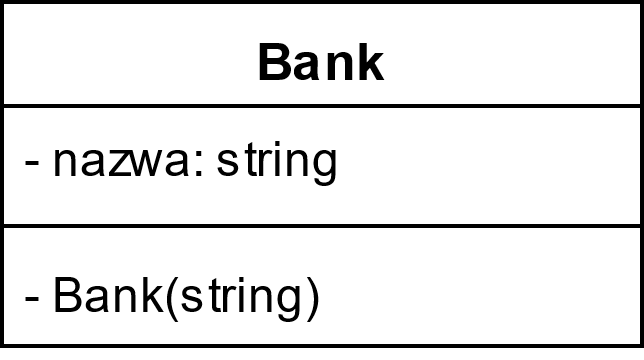 nie twórz w tej klasie innego konstruktora,w Main stwórz obiekt w typie Bank.W Main wykonaj czynności:stwórz dwuwymiarową tablicę druzyna wymiarów 3x2 na elementy typu string,wypisz na konsoli liczbę wierszy i kolumn tej tablicy za pomocą wbudowanej metody lub samodzielnie stworzonej.Wszystkie polecenia po 4 pkt. Maksymalnie 28 pkt.Prześlij kod projektu (może być spakowany) na dowolny serwis hostingujący, link wyślij na piotr.jastrzebski@uwm.edu.pl